HOLY MARY INSTITUTE OF TECHNOLOGY & SCIENCE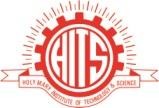 Bogaram (V), Keesara (M), Medchal (D). 501301 www.hits.ac.in	Email: principalhitscoe@hmgi.ac.in                                             Details of International / National Journal Papers published by the FacultyA.Y.: 2019 -2020                                                               Department of Electrical & Electronics EngineeringR&D Co-ordinator	HoD/EEE	PrincipalHOLY MARY INSTITUTE OF TECHNOLOGY & SCIENCEBogaram (V), Keesara (M), Medchal (D). 501301 www.hits.ac.in	Email: principalhitscoe@hmgi.ac.in                    Details of International / National Conference Papers published by the Faculty                                                               A.Y: 2019 – 2020                                   Department of Electrical & Electronics EngineeringDetails of Patent/Books Published by the facultyDepartment of Electrical & Electronics EngineeringR&D Co-ordinator	HoD/EEE	PrincipalS.No.Name of the Staff Members with DesignationTitle of the Paper &Page No. (from 	to )Volume No, Issue No & ISSN/ISBN NoName of the JournalYear and Month of the JournalScopus Indexed (Yes/ No)Journal typeJournal typePaperenclosed Soft & Hard copies (Yes or No)S.No.Name of the Staff Members with DesignationTitle of the Paper &Page No. (from 	to )Volume No, Issue No & ISSN/ISBN NoName of the JournalYear and Month of the JournalScopus Indexed (Yes/ No)Natio nalInternationalPaperenclosed Soft & Hard copies (Yes or No)1M. Saravanan Professor S.Sivaganesan, ProfessorA.Sathishkumar ProfessorPerformance analysis of Very Sparse Matrix Converter fed Three Phase cage Induction Drive usingConventional Space Vector ModulationPg.No: 1011-1028(9)Volume 53,ISSUE 2 ISSN:0008-6452Caribbean Journal of ScienceMay- Aug 2019Yes-YesSoft Copy2A. Sathish Kumar, ProfessorM. Saravanan ProfessorG. Seshadri ProfessorContingency Analysis of Fault and Minimization of Power System Outage Using Fuzzy Controller Pg.No:4111-4115ISSN: 2278-3075, Volume-9 Issue-1International Journal of Innovative Technology and ExploringEngineeringNov/ 2019Yes-YesSoft Copy3A. Sathish Kumar, ProfessorM. Saravanan ProfessorG. SeshadriProfessorPerformance Analysis of Very Sparse Matrix Converter Using Indirect Space Vector Modulation Pg.No:4756-4762ISSN: 2278-3075, Volume-9 Issue-1,International Journal of Innovative Technology andExploring EngineeringNov/ 2019Yes-YesSoft Copy4A. Sathish KumarAn intelligent Fuzzy-Particle Swarm Optimization Supervisory basedControl of Robot ManipulatorISSN 1454-8658CEAI JournalAcceptedOct 2020Yes-YesYes5A. Sathish KumarRobot arm Manipulator feedback error control using Fuzzy-PIDVolume 19, No.33, June 2020Journal of TathapiJune 2020No-YesYes6A. Sathish KumarError analyzing of inverse kinematics 5DOF Robotic arm manipulationVolume 19, No.33, June 2020Journal of TathapiJune 2020No-YesYes7A. Sathish KumarContingency Analysis of Fault in Power System using Soft Computing TechniqueVolume 06, No.13, pp. 846-850International Journal of ResearchDecember 2019No-YesYes8A. Sathish KumarComputational Intelligent Based Control of Electric Driving System with Bidirectional DC-DC ConverterVolume 07, No.02, February 2020, pp. 339-341International Journal of ResearchFebruary 2020No-YesYes9A. Sathish KumarNeuro Fuzzy based Interline Dynamic Voltage Restorer for Multiline Power SystemVolume 07, No.02, February 2020, pp. 342-345.International Journal of ResearchFeb 2020No-YesYes10A. Sathish KumarReactive power compensation with change of Current waveform quality for three-phase buck-type dynamic capacitorVolume 12, No.12, December 2019, pp. 1193-1197Journal of Composition TheoryDecember 2019No-YesYes11M. Saravanan Professor S.Sivaganesan, ProfessorPerformance analysis of Switch Inductance Quasi Impedance Source Inverter fed Three Phase cage Induction Drive using PWM Technique for PMSG based WindEnergy Conversion SystemPg.No: 1535-1548Volume 53,ISSUE 2 ISSN:0008-6452Caribbean Journal of ScienceMay – Aug 2019Yes-YesSoft Copy12Mr.Aditya Asst.ProfStudy of reduced switch count multilevel inverters with modulation techniques and applicationsVol.11,No.07 ISSN:1943- 023XJournal of advanced research in dynamical andcontrol systemJul 2019Yes-YesSoft Copy13M. SaravananProfessorAir Pollution Control Monitoring & Delivery Rate Escalated by Efficient use of Markov Process in Manet Networks: to Measure Quality of Service ParametersISSN: 0193-4120 Page No. 8233 - 8241Test Engineering and ManagementMay – June 2020Yes-YesSoft Copy14M. SaravananProfessorExperimental Investigation And Mathematical Model Strategy To Control Air Pollution Level In Our Environment By Using NanotechnologyVol. 29, No. 7, (2020), pp. 3479-3491International Journal of Advanced Science and TechnologyMay – June 2020Yes-YesSoft Copy15M. Saravanan Professor S.Sivaganesan, ProfessorA.SathishkumarProfessorMulti-Level Inverter with Simplified Control Strategy for Distributed Energy Resource Integration with Distribution SystemVolume 35,ISSUE 2 ISSN: 1012-3407Journal of TechnologyApril- June     2020YesYesYes16A.SathishkumarProfessorM. Saravanan Professor S.Sivaganesan, ProfessorEffective Power Utilization Strategy of Fuel Cell System Using FSTP Sepic InverterV Volume 35,ISSUE 3 ISSN: 1012-3407Journal of TechnologyJuly-Sep 2020YesYesYes17S.Sivaganesan,ProfessorA.SathishkumarProfessorM. Saravanan ProfessorSimulation Based Evaluation of PV Brushless Direct Current Motor for Rural Irrigation RequirementsVolume 35,ISSUE 3 ISSN: 1012-3407Journal of TechnologyJuly-Sep 2020YesYesYes18M. Saravanan Professor S.Sivaganesan, ProfessorA.SathishkumarProfessorAn Improved Fuzzy Lattice Connected SystemVolume 08,ISSUE 3   ISSN:0008-6452International Journal of Intellectual Advancements and Research in Engineering ComputationsJuly-Sep 2020No-YesYes19A.SathishkumarProfessorM. Saravanan Professor S.Sivaganesan, ProfessorGSM Centered Water level and Temperature Observing SystemVolume 08,ISSUE 3   ISSN:0008-6452International Journal of Intellectual Advancements and Research in Engineering ComputationsJuly-Sep 2020No-YesYes20S.Sivaganesan,ProfessorA.SathishkumarProfessorM. Saravanan ProfessorReview of Booth Algorithm for Strategy of MultiplierVolume 08,ISSUE 3   ISSN:0008-6452International Journal of Intellectual Advancements and Research in Engineering ComputationsJuly-Sep 2020No-YesYes21M. Saravanan Professor S.Sivaganesan, ProfessorA.SathishkumarProfessorPerformance Analysis of Three Phase Induction Motor Fed by Multilevel Inverter Using Several Modulation Techniques with MATlab SimulinkVolume 08,ISSUE 3   ISSN:0008-6452International Journal of Intellectual Advancements and Research in Engineering ComputationsJuly-Sep 2020No-YesYes22A.SathishkumarProfessorM. Saravanan Professor S.Sivaganesan, ProfessorControl Solicitation of PV Solar Farm as PV-STATCOM for Reactive Power Reimbursement during Day and Night in a Transmission NetworkVolume 08,ISSUE 4   ISSN:0008-6452International Journal of Intellectual Advancements and Research in Engineering ComputationsJuly-Sep 2020No-YesYes23S.Sivaganesan,ProfessorA.SathishkumarProfessorM. Saravanan ProfessorCurrent Control Approach for Parallel Operation of Inverters Based on Micro gridsVolume 08,ISSUE 4   ISSN:0008-6452International Journal of Intellectual Advancements and Research in Engineering Computationsoct-Dec 2020No-YesYes24M. Saravanan Professor S.Sivaganesan, ProfessorA.SathishkumarProfessorDual-Mode Control of AC/VSC -HVDC Fusion Transmission Systems with United Wind PowerVolume 08,ISSUE 4   ISSN:0008-6452International Journal of Intellectual Advancements and Research in Engineering Computationsoct-Dec 2020No-YesYes25A.SathishkumarProfessorM. Saravanan Professor S.Sivaganesan, ProfessorNeutral point clamped transformer less grid m connected inverter taking voltage buck–boost capability for PV- systemsVolume 08,ISSUE 4   ISSN:0008-6452International Journal of Intellectual Advancements and Research in Engineering Computationsoct-Dec 2020No-YesYes26S.Sivaganesan,ProfessorA.SathishkumarProfessorM. Saravanan ProfessorMechanism of Doubly Fed Induction Generator based Wind Energy Adaptation SystemVolume 08,ISSUE 4   ISSN:0008-6452International Journal of Intellectual Advancements and Research in Engineering Computationsoct-Dec 2020No-YesYes27A.SathishkumarProfessorM. Saravanan Professor S.Sivaganesan, ProfessorMathematical Sculpting of PEMFC and PV-ModuleVolume 08,ISSUE 4   ISSN:0008-6452International Journal of Intellectual Advancements and Research in Engineering Computationsoct-Dec 2020No-YesYes29.Dr.M.Saravanan,Dr.R.Devasaran,G.Merline,Dr.G.Seshadri“POWERED INDUSTRIAL MONITORING SYSTEM BASED ON ARM PROCESSOR”acceptedSolid state technologyDecember, 2020.YesYesYes30S.Sivaganesan,ProfessorDr.G.SeshadriProfessor“PERFORMANCE ANALYSIS OF DIRECT-QUADRATE IN THREE PHASE INDUCTION MOTOR DRIVE”Volume XII, Issue II, February-2020,Studia RosenthalianaFebruary-2020,No-YesYes31S.Sivaganesan,ProfessorDr.G.SeshadriProfessor“PERFORMANCE ANALYSIS OF GRID SYNCHRONIZATION METHOD FOR THREE-PHASE THREE-WIRE NETWORKS UNDER GRID FAULT CONDITIONS”Volume XI, Issue II,February/2020WAFFEN-UND KOSTUMKUNDE JOURNAFebruary/2020No-YesYes32Dr.G.SeshadriProfessor“PI AND FUZZY CONTROLLER UTILIZING PV-HESS BASED ZETA CONVERTER FOR BLDCMOTOR DRIVE”volume-8 issue-5 ,January 2020.International Journal of Recent Technology and EngineeringJanuary 2020YesYesYesS.No.Names of the Staff with DesignationName of the ConferenceNational / InternationalVenue of the Conference conductedDates of the Conferences conductedTitle of the Paper & Page Nos. (from 	to )Paper enclosed Soft & Hard copies(Yes or No)1VetriveeranRajamani, G. Seshadri, Chandra kamal, S.SivaganesanICEETM69InternationalASHOKA Institute of Engineering & TechnologySep 2019An Application of Gesture Controlled Robot in Irrigation P.No:39Soft Copy2VetriveeranRajamani, S. Sivaganesan, Poongundran Selvaprabhu, Sunil ChinnaduraiICEETM69InternationalASHOKA Institute of Engineering & TechnologySep 2019PTC Memristor Oscillator via Hopf BifurcationP.No:50Soft Copy3M.Saravanan, R.Devasaran, G.Seshadri S. SivaganesanICEETM69InternationalASHOKA Institute of Engineering & TechnologySep 2019Performance Analysis of Very Sparse Matrix Converter Using Indirect Space Vector ModulationP.No:72Soft Copy4S.Sivaganesan,G. Seshadri, R. Devasaran, Vetriveeran Rajamani, M. SaravananICEETM69InternationalASHOKA Institute of Engineering & TechnologySep 2019Performance Analysis of GridSynchronization Method for Three-Phase Three-Wire Networks under Grid Fault ConditionsP.No:73Soft Copy5Tieumala Anitha,S. Sivaganesan, G.Ravinder Reddy, R.BhargaviICEETM69InternationalASHOKA Institute of Engineering & TechnologySep 2019Performance Investigation of Switch Inductance Quasi Impedance Source Inverter with Sine PWM Based ACAC Converter Fed Induction Motor Load with Power GeneratorP.No:71Soft CopyS.NoName of the staff members with designationTitle of the inventionPatent/Books Application/ Registration numberName of the organizationYear and month of Pattern publishedPatent type (India/US/Any other)1.Dr.A.Sathish KumarDoor Mounted Door Handle Sanitizer Dispenser202041028733IPI28/06/2020INDIAN     2Dr.M.SaravananRemote monitoring and control of electrical machine using wireless202041022860IPI01/06/2020INDIAN